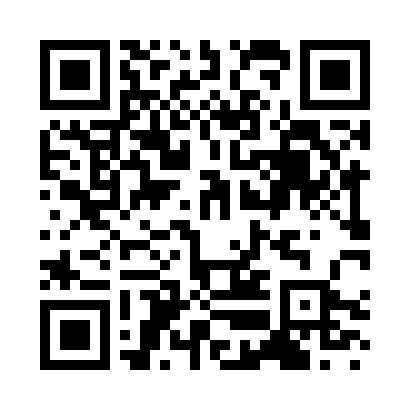 Prayer times for Alfianello, ItalyWed 1 May 2024 - Fri 31 May 2024High Latitude Method: Angle Based RulePrayer Calculation Method: Muslim World LeagueAsar Calculation Method: HanafiPrayer times provided by https://www.salahtimes.comDateDayFajrSunriseDhuhrAsrMaghribIsha1Wed4:096:081:166:178:2610:172Thu4:076:061:166:188:2710:193Fri4:056:051:166:188:2910:214Sat4:026:031:166:198:3010:235Sun4:006:021:166:208:3110:256Mon3:586:001:166:218:3210:277Tue3:565:591:166:218:3310:298Wed3:545:581:166:228:3510:309Thu3:515:561:166:238:3610:3210Fri3:495:551:166:248:3710:3411Sat3:475:541:166:248:3810:3612Sun3:455:531:166:258:3910:3813Mon3:435:511:166:268:4110:4014Tue3:415:501:166:268:4210:4215Wed3:395:491:166:278:4310:4416Thu3:375:481:166:288:4410:4617Fri3:355:471:166:288:4510:4818Sat3:335:461:166:298:4610:5019Sun3:315:451:166:308:4710:5220Mon3:295:441:166:308:4910:5421Tue3:275:431:166:318:5010:5622Wed3:255:421:166:328:5110:5823Thu3:235:411:166:328:5210:5924Fri3:225:401:166:338:5311:0125Sat3:205:391:166:338:5411:0326Sun3:185:391:176:348:5511:0527Mon3:165:381:176:358:5611:0728Tue3:155:371:176:358:5711:0829Wed3:135:371:176:368:5811:1030Thu3:125:361:176:368:5911:1231Fri3:105:351:176:378:5911:13